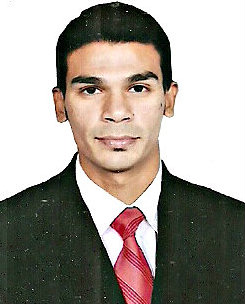                                                                   CURRICULAM VITAEPosition: Sales Executive MUKARAMMUKARAM.352149@2freemail.com 	 Visa Status: Employment VisaObjective:        To associate with an organization which recognizes my skill set and gives me a chance to update my knowledge and be a part of the team that excel in work towards the growth of the organization and gives me satisfaction Professional Summary:Skilled Communicator and a quick learner with an analytical bent of mind coupled with a zeal to utilize and enhance ideas, knowledge and skills.Well organized with a track record that demonstrates self-motivation, creativity and initiative to achieve goals.A stickler for quality, team builder to the core and a natural motivator with perseverance and integrity.Ability to deal with people diplomatically, willingness to learn team facilitator hard worker.Excellent analytical, problem solving and presentation skills.Multi faceted personality; interested in design, photography, travelling, music; good sense of humor. Educational Qualification:Intermediate: Board of Intermediate Education, Hyderabad, IndiaSchooling: Good faith High school, Hyderabad, IndiaTechnical Skills:MS Office: Word, PowerPoint, Excel and Outlook Tally (9.2 ) ERPProfessional Experience:Traders Commercial Brokers.                          Sales  Executive.(Out door)                      March 2015-Till dateJob Responsibility:   Product - Business Mobile Plans and Business mobile calling packagesProspecting-To bring leads to the company through use of multiple procedures like cold calling, generating enquiries, handling enquiries.Database management-To maintain a database which lists their daily work.Building the pipeline-To break down the pipeline into hot, warm and cold customers. This stands for customers who are very interested, who are somewhat interested and who are not interested respectively.Handling complaints.Relationship management- To concentrate on cross selling other products or getting the maximum benefits of relationship marketing through selling more quantities of the same product to the same customer as per their requirements.D-Mart showroom.(India)Cashier/Sales Representative.Jan 2012 – Dec 2014      Working Hyderabad,India.Job Responsibility:Receive payment by cash, check, credit cards, vouchers, or automatic debits.
Resolve customer complaints.  Issue receipts, refunds, credits, or change due to customers.Establish or identify prices of goods, services or admission, and tabulate bills using calculators,registers,or optical price scanners.Count money in cash drawers at the beginning of shifts to ensure that amounts are correct and that there is adequate change.Greet customers entering establishments.Maintain clean and orderly checkout areas.Process merchandise returns and exchanges.Pay company bills by cash, vouchers, or checks.Request information or assistance using paging systems.Monitor checkout stations to ensure that they have adequate cash available and that they are staffed appropriately.Big Bazar Showroom.(India)     Sales  Executive.  Nov 2009 – Feb 2011.                Hyderabad, India.Job Responsibility:Maintained a high profile in the professional and business communities.Identifying, researching and targeting new business prospects.Managing and maintaining databases of potential clients.Developing strong working relationships with prospective new clientsProviding support to the sales and marketing team through a variety of additional activities.Manage product sales growth and individual sales effectiveness by reviewing sales activity schedule.Personal Details: Sex             	               	                     : 	Male Date of birth            		                     : 24/09/1990Marital Status                                        : Un Married Nationality                		          : 	IndianLanguages known                 	          : 	English, Hindi & Urdu.Personal Strength:Analysis and design of various requirements, very good Logical Thinking ability, a high sense of adaptability, raising To the need of the hour and willing to work dedicatedly for an organization which rewards excellence and perfection.